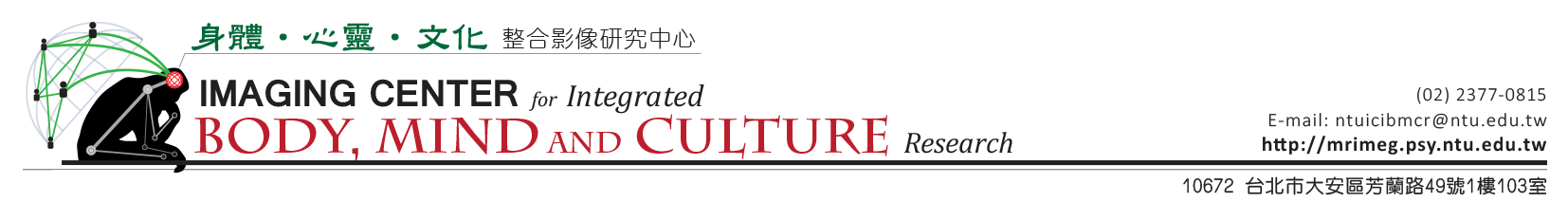 臺灣大學核磁共振造影設備收費明細表項次項目說明學術單位 /非營利學術研究單位非學術單位 /營利單位 / 廠商1MRI系統(Mock MRI費用另計)使用科技部計畫(10%)400元/小時1MRI系統(Mock MRI費用另計)非科技部計畫(全額)4000元/小時6000元/小時周邊設備使用明細周邊設備使用明細周邊設備使用明細周邊設備使用明細周邊設備使用明細周邊設備使用明細周邊設備使用明細配合MRI系統 (不含Mock MRI)使用時，僅使用第一套刺激設備(A組設備)+第一套反應設備(B組設備)將不另收費。需使用第二套以上A組刺激設備/B組反應設備，或無配合MRI系統單獨使用任一套A組刺激設備/B組反應設備時，則需依下表計費。配合Mock MRI或行為實驗室使用任何周邊設備皆需依下表計費。C組所列之其他周邊設備使用一律依下表收費。項次14及15因非MR Compatible設備，僅置於三樓空間使用，故列於C組依下表收費。三樓另有電腦分析室，可供計畫申請通過之單位使用，不另行收費。若使用三樓行為實驗室時，同時租借任一項設備，則不需收取空間使用費。配合MRI系統 (不含Mock MRI)使用時，僅使用第一套刺激設備(A組設備)+第一套反應設備(B組設備)將不另收費。需使用第二套以上A組刺激設備/B組反應設備，或無配合MRI系統單獨使用任一套A組刺激設備/B組反應設備時，則需依下表計費。配合Mock MRI或行為實驗室使用任何周邊設備皆需依下表計費。C組所列之其他周邊設備使用一律依下表收費。項次14及15因非MR Compatible設備，僅置於三樓空間使用，故列於C組依下表收費。三樓另有電腦分析室，可供計畫申請通過之單位使用，不另行收費。若使用三樓行為實驗室時，同時租借任一項設備，則不需收取空間使用費。配合MRI系統 (不含Mock MRI)使用時，僅使用第一套刺激設備(A組設備)+第一套反應設備(B組設備)將不另收費。需使用第二套以上A組刺激設備/B組反應設備，或無配合MRI系統單獨使用任一套A組刺激設備/B組反應設備時，則需依下表計費。配合Mock MRI或行為實驗室使用任何周邊設備皆需依下表計費。C組所列之其他周邊設備使用一律依下表收費。項次14及15因非MR Compatible設備，僅置於三樓空間使用，故列於C組依下表收費。三樓另有電腦分析室，可供計畫申請通過之單位使用，不另行收費。若使用三樓行為實驗室時，同時租借任一項設備，則不需收取空間使用費。配合MRI系統 (不含Mock MRI)使用時，僅使用第一套刺激設備(A組設備)+第一套反應設備(B組設備)將不另收費。需使用第二套以上A組刺激設備/B組反應設備，或無配合MRI系統單獨使用任一套A組刺激設備/B組反應設備時，則需依下表計費。配合Mock MRI或行為實驗室使用任何周邊設備皆需依下表計費。C組所列之其他周邊設備使用一律依下表收費。項次14及15因非MR Compatible設備，僅置於三樓空間使用，故列於C組依下表收費。三樓另有電腦分析室，可供計畫申請通過之單位使用，不另行收費。若使用三樓行為實驗室時，同時租借任一項設備，則不需收取空間使用費。配合MRI系統 (不含Mock MRI)使用時，僅使用第一套刺激設備(A組設備)+第一套反應設備(B組設備)將不另收費。需使用第二套以上A組刺激設備/B組反應設備，或無配合MRI系統單獨使用任一套A組刺激設備/B組反應設備時，則需依下表計費。配合Mock MRI或行為實驗室使用任何周邊設備皆需依下表計費。C組所列之其他周邊設備使用一律依下表收費。項次14及15因非MR Compatible設備，僅置於三樓空間使用，故列於C組依下表收費。三樓另有電腦分析室，可供計畫申請通過之單位使用，不另行收費。若使用三樓行為實驗室時，同時租借任一項設備，則不需收取空間使用費。配合MRI系統 (不含Mock MRI)使用時，僅使用第一套刺激設備(A組設備)+第一套反應設備(B組設備)將不另收費。需使用第二套以上A組刺激設備/B組反應設備，或無配合MRI系統單獨使用任一套A組刺激設備/B組反應設備時，則需依下表計費。配合Mock MRI或行為實驗室使用任何周邊設備皆需依下表計費。C組所列之其他周邊設備使用一律依下表收費。項次14及15因非MR Compatible設備，僅置於三樓空間使用，故列於C組依下表收費。三樓另有電腦分析室，可供計畫申請通過之單位使用，不另行收費。若使用三樓行為實驗室時，同時租借任一項設備，則不需收取空間使用費。配合MRI系統 (不含Mock MRI)使用時，僅使用第一套刺激設備(A組設備)+第一套反應設備(B組設備)將不另收費。需使用第二套以上A組刺激設備/B組反應設備，或無配合MRI系統單獨使用任一套A組刺激設備/B組反應設備時，則需依下表計費。配合Mock MRI或行為實驗室使用任何周邊設備皆需依下表計費。C組所列之其他周邊設備使用一律依下表收費。項次14及15因非MR Compatible設備，僅置於三樓空間使用，故列於C組依下表收費。三樓另有電腦分析室，可供計畫申請通過之單位使用，不另行收費。若使用三樓行為實驗室時，同時租借任一項設備，則不需收取空間使用費。項次項目說明說明學術單位 /非營利學術研究單位學術單位 /非營利學術研究單位非學術單位 /營利單位 / 廠商A. 實驗刺激設備A. 實驗刺激設備A. 實驗刺激設備A. 實驗刺激設備A. 實驗刺激設備A. 實驗刺激設備A. 實驗刺激設備2-1視覺刺激設備— Goggle系統第一套不收費不收費不收費不收費2-1視覺刺激設備— Goggle系統第二套以上500元/小時500元/小時4000元/小時4000元/小時2-2視覺刺激設備—投影系統一律算做第一套不收費不收費不收費不收費3聽覺刺激設備—
耳罩式耳機第一套不收費不收費不收費不收費3聽覺刺激設備—
耳罩式耳機第二套以上200元/小時200元/小時4000元/小時4000元/小時4嗅覺刺激設備—
ETT Olfactometer第一套不收費不收費不收費不收費4嗅覺刺激設備—
ETT Olfactometer第二套以上或單獨使用500元/小時500元/小時4000元/小時4000元/小時5味覺刺激設備—
Applix Smart第一套不收費不收費不收費不收費5味覺刺激設備—
Applix Smart第二套以上或單獨使用500元/小時500元/小時4000元/小時4000元/小時6觸覺刺激設備—
R&HW LTM999T第一套不收費不收費不收費不收費6觸覺刺激設備—
R&HW LTM999T第二套以上或單獨使用500元/小時500元/小時4000元/小時4000元/小時項次項目說明說明學術單位 /非營利學術研究單位學術單位 /非營利學術研究單位非學術單位 /營利單位 / 廠商B. 生理偵測與動作反應設備B. 生理偵測與動作反應設備B. 生理偵測與動作反應設備B. 生理偵測與動作反應設備B. 生理偵測與動作反應設備B. 生理偵測與動作反應設備B. 生理偵測與動作反應設備7動作反應按鍵—Lumina一律算做第一套不收費不收費不收費不收費8視覺偵測設備—Eye Tracker第一套不收費不收費不收費不收費8視覺偵測設備—Eye Tracker第二套以上500元/小時500元/小時4000元/小時4000元/小時9聲音記錄設備—
麥克風第一套不收費不收費不收費不收費9聲音記錄設備—
麥克風第二套以上200元/小時200元/小時4000元/小時4000元/小時10膚電偵測器GSR—BIOPACK第一套不收費不收費不收費不收費10膚電偵測器GSR—BIOPACK第二套以上或單獨使用500元/小時500元/小時4000元/小時4000元/小時11-1生理監測器PMU—Siemens第一套不收費不收費不收費不收費11-1生理監測器PMU—Siemens第二套以上150元/小時150元/小時1200元/小時1200元/小時11-2生理監測器PMU—
Schiller-Maglife第一套不收費不收費不收費不收費11-2生理監測器PMU—
Schiller-Maglife第二套以上或單獨使用500元/小時500元/小時4000元/小時4000元/小時12EEG—Brain Product第一套不收費不收費不收費不收費12EEG—Brain Product第二套以上或單獨使用500元/小時500元/小時4000元/小時4000元/小時13NIRS—NIRx Medical Tech第一套不收費不收費不收費不收費13NIRS—NIRx Medical Tech第二套以上或單獨使用500元/小時500元/小時4000元/小時4000元/小時C. 其他周邊設備C. 其他周邊設備C. 其他周邊設備C. 其他周邊設備C. 其他周邊設備C. 其他周邊設備C. 其他周邊設備14溫熱刺激器Q Sense500元/小時500元/小時4000元/小時15雷射熱痛刺激器500元/小時500元/小時4000元/小時16rTMS—MagPro R100500元/小時500元/小時4000元/小時17TMS Navigator500元/小時500元/小時4000元/小時18嬰兒保溫箱1000元/小時1000元/小時8000元/小時19三校連線平台500元/小時500元/小時4000元/小時20三樓Mock MRI試躺(可以半小時為單位計費)試躺(可以半小時為單位計費)50元/半小時50元/半小時400元/半小時20三樓Mock MRI進行實驗進行實驗150元/小時150元/小時1200元/小時21空間使用費—
三樓行為實驗室使用時數 = 按每間每半小時計算使用時數 = 按每間每半小時計算75元/間/半小時75元/間/半小時600元/間/半小時備註：備註：備註：備註：備註：備註：備註：